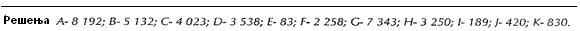 Име и презиме:____________________________________________Име и презиме:____________________________________________